ПРОЕКТ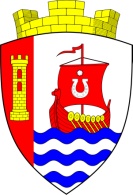 МУНИЦИПАЛЬНОЕ ОБРАЗОВАНИЕ«СВЕРДЛОВСКОЕ ГОРОДСКОЕ ПОСЕЛЕНИЕ»ВСВОЛОЖСКОГО МУНИЦИПАЛЬНОГО РАЙОНАЛЕНИНГРАДСКОЙ ОБЛАСТИСОВЕТ ДЕПУТАТОВРЕШЕНИЕ  «____» __________ 2019 года  №                                   городской поселок имени СвердловаВ соответствии с Бюджетным кодексом Российской Федерации, Федеральным законом от 6 октября 2013 года № 131-ФЗ «Об общих принципах организации местного самоуправления в Российской Федерации» и Положением о бюджетном процессе в муниципальном образовании «Свердловское городское поселение» Всеволожского муниципального района Ленинградской области, руководствуясь Уставом муниципального образования «Свердловское городское поселение» Всеволожского муниципального района Ленинградской области, совет депутатов муниципального образования «Свердловское городское поселение» Всеволожского муниципального района Ленинградской области (далее также – совет депутатов) РЕШИЛ:1. Внести в решение совета депутатов от 25 апреля 2019 года № 11 «О бюджете муниципального образования «Свердловское городское поселение» Всеволожского муниципального района Ленинградской области на 2019 год и плановый период 2020 и 2021 годов» следующие изменения, утвердив:1) источники внутреннего финансирования дефицита бюджета на 2019 год в сумме 102624,9 тыс. руб. согласно приложению №1 к настоящему решению;2) прогнозируемые поступления доходов в бюджет на 2019 год в сумме 360607,1 тыс. руб. согласно приложению № 3 к настоящему решению; 3) безвозмездные поступления в бюджет в 2019 году согласно приложению № 5 к настоящему решению;4) распределение бюджетных ассигнований по разделам, подразделам, целевым статьям и видам расходов, классификации расходов бюджета на 2019 год согласно приложению № 7 к настоящему решению;5) ведомственную структуру расходов бюджета на 2019 год согласно приложению № 9 к настоящему решению; 6) расходы в сумме  463232,1 тыс. руб. по целевым статьям,  группам и подгруппам расходов, разделам и подразделам классификации расходов на 2019 год согласно приложению № 11 к настоящему решению; 2. Настоящее решение подлежит официальному опубликованию в газете «Всеволожские вести» (приложение «Невский берег») и вступает в силу со дня его официального опубликования.3. Настоящее решение подлежит размещению на официальном представительстве муниципального образования «Свердловское городское поселение» Всеволожского муниципального района Ленинградской области в информационно – телекоммуникационной сети «Интернет» по адресу: www.sverdlovo-adm.ru. 4. Контроль за исполнением настоящего решения возложить на постоянную комиссию совета депутатов по экономическому развитию, бюджету, инвестициям и налогам.О внесении изменений в решение совета депутатов от 25 апреля 2019 года № 11 «О бюджете муниципального образования «Свердловское городское поселение» Всеволожского муниципального района Ленинградской области на 2019 год и плановый период 2020 и 2021 годов»Глава МО «Свердловское городское поселение»                                      М.М. КузнецоваПриложение № 1
к решению совета депутатов МО 
«Свердловское городское поселение» 
от «____» ___________ № _____Приложение № 1
к решению совета депутатов МО 
«Свердловское городское поселение» 
от «____» ___________ № _____Приложение № 1
к решению совета депутатов МО 
«Свердловское городское поселение» 
от «____» ___________ № _____Источники внутреннего финансирования дефицита бюджета МО 
«Свердловское городское поселение» на 2019 годИсточники внутреннего финансирования дефицита бюджета МО 
«Свердловское городское поселение» на 2019 годИсточники внутреннего финансирования дефицита бюджета МО 
«Свердловское городское поселение» на 2019 годКодНаименованиеСумма
(тыс. руб.)01 00 00 00 00 0000 000Остатки средств бюджетов102 624,901 05 02 01 13 0000 510Увеличение прочих остатков денежных средств бюджетов городских поселений102 624,9Всего источников внутреннего финансирования102 624,9Приложение № 3
к решению совета депутатов МО 
«Свердловское городское поселение» 
от «____» ___________ № _____Приложение № 3
к решению совета депутатов МО 
«Свердловское городское поселение» 
от «____» ___________ № _____Приложение № 3
к решению совета депутатов МО 
«Свердловское городское поселение» 
от «____» ___________ № _____Прогнозируемые поступления доходов в бюджет
МО «Свердловское  городское поселение» на 2019 годПрогнозируемые поступления доходов в бюджет
МО «Свердловское  городское поселение» на 2019 годПрогнозируемые поступления доходов в бюджет
МО «Свердловское  городское поселение» на 2019 годКодНаименованиеСумма
(тыс. руб.)1 00 00000 00 0000 000НАЛОГОВЫЕ И НЕНАЛОГОВЫЕ ДОХОДЫ339 138,81 01 00000 00 0000 000Налоги на прибыль, доходы160 000,01 01 02000 01 0000 110Налог на доходы физических лиц160 000,01 03 00000 00 0000 000Налоги на товары (работы, услуги), реализуемые  на  территории   Российской  Федерации3 000,01 03 02000 01 0000 110Акцизы по подакцизным товарам (продукции), производимые на территории Российской Федерации 3 000,01 05 00000 00 0000 000Налоги на совокупный доход 6 000,01 05 03000 00 0000 110ЕСХН6 000,01 06 00000 00 0000 000Налоги на имущество145 000,01 06 01000 13 0000 110Налог на имущество физических лиц, зачисляемый в бюджеты поселений5 000,01 06 06000 13 0000 110Земельный налог140 000,0ИТОГО НАЛОГОВЫЕ ДОХОДЫИТОГО НАЛОГОВЫЕ ДОХОДЫ314 000,01 11 00000 00 0000 000Доходы от использования имущества, находящегося в государственной и муниципальной собственности12 300,01 11 05013 13 0000 120Доходы, получаемые в виде арендной платы за земельные участки, государственная собственность на которые не разграничена и которые расположены в границах городских поселений, а также средства от продажи права на заключение договоров аренды указанных земельных участков10 000,01 11 05075 13 0000 120Доходы от сдачи в аренду имущества, составляющего казну городских поселений (за исключением земельных участков)2 300,01 13 00000 00 0000 000Доходы от оказания платных услуг и компенсации затрат государства688,81 13 01995 13 0000 130Прочие доходы от оказания платных услуг (работ) получателями средств бюджетов городских поселений688,81 14 00000 00 0000 000Доходы от продажи материальных и нематериальных активов12 000,01 14 06013 13 0000 430Доходы от продажи земельных участков, государственная собственность на которые не разграничена и которые расположены в границах городских поселений12 000,01 17 00000 00 0000 000Прочие неналоговые доходы150,01 17 05050 13 0000 180Прочие неналоговые доходы бюджетов городских поселений150,0ИТОГО НЕНАЛОГОВЫЕ ДОХОДЫИТОГО НЕНАЛОГОВЫЕ ДОХОДЫ25 138,82 00 00000 00 0000 000БЕЗВОЗМЕЗДНЫЕ ПОСТУПЛЕНИЯ21 468,32.02.35118.13.0000.150Субвенции бюджетам городских поселений на осуществление первичного воинского учета на территориях, где отсутствуют военные комиссариаты556,52.02.20216.13.0000.150Субсидии бюджетам городских поселений на осуществление дорожной деятельности в отношении автомобильных дорог общего пользования, а также капитального ремонта и ремонта дворовых территорий многоквартирных домов, проездов к дворовым территориям многоквартирных домов населенных пунктов1 508,42.02.20216.13.0000.150Субсидии на бюджетные инвестиции в объекты капитального строительства объектов газификации (в том числе проектно-изыскательские работы) собственности муниципальных образований4 584,02.02.30024.13.0000.150Субвенции бюджетам поселений на выполнение передаваемых полномочий субъектов Российской Федерации7,02.02.29999.13.0000.150Прочие субсидии бюджетам городских поселений6 812,42.02.25555.13.0000.150Субсидии бюджетам городских поселений на  поддержку государственных программ субъектов Российской Федерации  и муниципальных программ формирования современной городской среды6 000,02.02.45160.13.0000.150Иные межбюджетные трансферты на развитие общественной инфраструктуры муниципального значения городских и сельских поселений2 000,0ВСЕГО ДОХОДОВВСЕГО ДОХОДОВ360 607,1Приложение № 5
к решению совета депутатов МО 
«Свердловское городское поселение» 
от «____» ___________ № _____Приложение № 5
к решению совета депутатов МО 
«Свердловское городское поселение» 
от «____» ___________ № _____Приложение № 5
к решению совета депутатов МО 
«Свердловское городское поселение» 
от «____» ___________ № _____Безвозмездные поступления, 
планируемые к поступлению из других бюджетов бюджетной системы Российской Федерации в бюджет МО «Свердловское городское поселение» в 2019 годуБезвозмездные поступления, 
планируемые к поступлению из других бюджетов бюджетной системы Российской Федерации в бюджет МО «Свердловское городское поселение» в 2019 годуБезвозмездные поступления, 
планируемые к поступлению из других бюджетов бюджетной системы Российской Федерации в бюджет МО «Свердловское городское поселение» в 2019 годуКод бюджетной классификацииИсточники доходовСумма
(тыс. руб.)2.02.35118.13.0000.150Субвенции бюджетам городских поселений на осуществление первичного воинского учета на территориях, где отсутствуют военные комиссариаты556,52.02.20216.13.0000.150Субсидии бюджетам городских поселений на осуществление дорожной деятельности в отношении автомобильных дорог общего пользования, а также капитального ремонта и ремонта дворовых территорий многоквартирных домов, проездов к дворовым территориям многоквартирных домов населенных пунктов1 508,42.02.20216.13.0000.150Субсидии на бюджетные инвестиции в объекты капитального строительства объектов газификации (в том числе проектно-изыскательские работы) собственности муниципальных образований4 584,02.02.30024.13.0000.150Субвенции бюджетам поселений на выполнение передаваемых полномочий субъектов Российской Федерации7,02.02.29999.13.0000.150Прочие субсидии бюджетам городских поселений6 812,42.02.25555.13.0000.150Субсидии бюджетам городских поселений на  поддержку государственных программ субъектов Российской Федерации  и муниципальных программ формирования современной городской среды6 000,02.02.45160.13.0000.150Иные межбюджетные трансферты на развитие общественной инфраструктуры муниципального значения городских и сельских поселений2 000,0Всего безвозмездных поступлений:Всего безвозмездных поступлений:21 468,3Приложение № 7
к решению совета депутатов МО 
«Свердловское городское поселение» 
от «____» ___________ № _____Приложение № 7
к решению совета депутатов МО 
«Свердловское городское поселение» 
от «____» ___________ № _____Приложение № 7
к решению совета депутатов МО 
«Свердловское городское поселение» 
от «____» ___________ № _____Приложение № 7
к решению совета депутатов МО 
«Свердловское городское поселение» 
от «____» ___________ № _____Приложение № 7
к решению совета депутатов МО 
«Свердловское городское поселение» 
от «____» ___________ № _____Приложение № 7
к решению совета депутатов МО 
«Свердловское городское поселение» 
от «____» ___________ № _____РАСПРЕДЕЛЕНИЕ
бюджетных ассигнований по разделам, подразделам, целевым статьям (муниципальным программам МО «Свердловское городское поселение» Ленинградской области и непрограммным направлениям деятельности), группам и подгруппам видов расходов классификации расходов бюджетов на 2019 годРАСПРЕДЕЛЕНИЕ
бюджетных ассигнований по разделам, подразделам, целевым статьям (муниципальным программам МО «Свердловское городское поселение» Ленинградской области и непрограммным направлениям деятельности), группам и подгруппам видов расходов классификации расходов бюджетов на 2019 годРАСПРЕДЕЛЕНИЕ
бюджетных ассигнований по разделам, подразделам, целевым статьям (муниципальным программам МО «Свердловское городское поселение» Ленинградской области и непрограммным направлениям деятельности), группам и подгруппам видов расходов классификации расходов бюджетов на 2019 годРАСПРЕДЕЛЕНИЕ
бюджетных ассигнований по разделам, подразделам, целевым статьям (муниципальным программам МО «Свердловское городское поселение» Ленинградской области и непрограммным направлениям деятельности), группам и подгруппам видов расходов классификации расходов бюджетов на 2019 годРАСПРЕДЕЛЕНИЕ
бюджетных ассигнований по разделам, подразделам, целевым статьям (муниципальным программам МО «Свердловское городское поселение» Ленинградской области и непрограммным направлениям деятельности), группам и подгруппам видов расходов классификации расходов бюджетов на 2019 годРАСПРЕДЕЛЕНИЕ
бюджетных ассигнований по разделам, подразделам, целевым статьям (муниципальным программам МО «Свердловское городское поселение» Ленинградской области и непрограммным направлениям деятельности), группам и подгруппам видов расходов классификации расходов бюджетов на 2019 годНаименование Код разделаКод подразделаКод целевой статьиКод вида расхода2019                  Сумма 
(тыс. руб.)Общегосударственные вопросы010073 595,9Совет депутатов МО «Свердловское городское поселение»01009 133,7Обеспечение деятельности органов местного самоуправления010282 0 00 000009 133,7Обеспечение деятельности высшего должностного лица муниципального образования010282 1 00 000002 777,2Непрограммные расходы представительного органа муниципального образования010282 1 01 000002 777,2Расходы на выплаты главе муниципального образования в рамках непрограммных расходов представительного органа муниципального образования010282 1 01 021302 777,2Расходы на выплаты персоналу государственных (муниципальных) органов010282 1 01 021301202 777,2Функционирование законодательных (представительных) органов государственной власти и представительных органов муниципальных образований010382 2 00 000002 528,2Непрограммные расходы представительного органа муниципального образования010382 2 01 000002 528,2Расходы на выплаты депутатам представительного органа муниципального образования в рамках непрограммных расходов представительного органа муниципального образования010382 2 01 021202 528,2Расходы на выплаты персоналу государственных (муниципальных) органов010382 2 01 021201202 528,2Обеспечение деятельности центрального аппарата представительного органа муниципального образования010382 3 00 000003 828,3Непрограммные расходы 010382 3 01 000003 728,3Расходы на выплаты центральному аппарату в рамках непрограммных расходов представительного органа муниципального образования010382 3 01 021403 398,3Расходы на выплаты персоналу государственных (муниципальных) органов010382 3 01 021401203 398,3Расходы на обеспечение функций центрального аппарата представительного органа муниципального образования010382 3 01 02150330,0Иные закупки товаров, работ и услуг для обеспечения государственных (муниципальных) нужд010382 3 01 02150240310,0Уплата налогов, сборов и иных платежей010382 3 01 0215085020,0Безвозмездные перечисления бюджетам010382 3 01 02110100,0Иные межбюджетные трансферты010382 3 01 02110540100,0Администрация МО «Свердловское городское поселение»010064 462,2Обеспечение деятельности аппаратов местных администраций010482 0 00 0000062 262,2Непрограммные расходы администрации муниципального образования в сфере общегосударственных вопросов010482 4 01 0000058 321,2Расходы на выплаты центральному аппарату в рамках непрограммных расходов местных администраций муниципального образования010482 4 01 0114048 786,2Расходы на выплаты персоналу государственных (муниципальных) органов010482 4 01 0114012048 786,2Функционирование центрального аппарата местных администраций муниципального образования010482 4 01 011509 535,0Иные закупки товаров, работ и услуг для обеспечения государственных (муниципальных) нужд010482 4 01 011502409 435,0Уплата налогов, сборов и иных платежей010482 4 01 01150850100,0Обеспечение деятельности главы администрации010482 5 00 000003 202,2Непрограммные расходы010482 5 01 000003 202,2Расходы на выплаты главе администрации муниципального образования в рамках непрограммных расходов местных администраций муниципального образования010482 5 01 012803 202,2Расходы на выплаты персоналу государственных (муниципальных) органов010482 5 01 012801203 202,2Передача полномочий010482 6 00 00000738,8Непрограммные расходы010482 6 01 00000738,8Безвозмездные перечисления бюджетам (передача отдельных бюджетных полномочий)010482 6 01 01010738,8Иные межбюджетные трансферты010482 6 01 01010540738,8Обеспечение проведения выборов и референдумов01071 200,0Расходы на обеспечение мероприятий по проведению выборов010782 4 00 000001 200,0Иные закупки товаров, работ и услуг для обеспечения государственных (муниципальных) нужд010782 4 02 011502401 200,0Резервный фонд администрации муниципального образования в рамках расходов органов местного самоуправления 011182 7 00 000001 000,0Резервные фонды местных администраций011182 7 01 000001 000,0Резервные средства011182 7 01 010208701 000,0Другие общегосударственные вопросы011382 8 00 0000033 262,0Непрограммные расходы011382 8 01 0000032 562,0Обеспечение деятельности муниципальных казенных учреждений в рамках расходов органов местного самоуправления 011382 8 01 0116013 135,0Расходы на выплаты персоналу казенных учреждений011382 8 01 0116011012 350,0Иные закупки товаров, работ и услуг для обеспечения государственных (муниципальных) нужд011382 8 01 01160240781,0Уплата налогов, сборов и иных платежей011382 8 01 011608504,0Реализация государственных функций, связанных с общегосударственным управлением011382 8 01 0104019 427,0Иные закупки товаров, работ и услуг для обеспечения государственных (муниципальных) нужд011382 8 01 010402401 000,0Бюджетные инвестиции011382 8 01 0104041018 400,0Уплата налогов, сборов и иных платежей011382 8 01 0104085027,0Программные расходы0113700,0МП «Развитие межмуниципального, межконфессионального и международного сотрудничества МО «Свердловское городское поселение» на 2019 - 2021 годы»011383 8 00 00000100,0Основное мероприятие по развитию межмуниципального, межконфессионального и международного сотрудничества муниципального образования011383 8 01 00000100,0Расходы, связанные с выполнением ОМСУ своих полномочий011383 8 01 01040100,0Иные закупки товаров, работ и услуг для обеспечения государственных (муниципальных) нужд011383 8 01 01040240100,0МП "Развитие муниципальной службы                                                    МО «Свердловское городское поселение                                                на 2019-2021 годы"011383 8 01 01050600,0Основное мероприятие по развитию муниципальной службы в муниципальном образовании011383 8 01 01050600,0Расходы, связанные с развитием муниципальной службы011383 8 01 01050600,0Иные закупки товаров, работ и услуг для обеспечения государственных (муниципальных) нужд011383 8 01 01050240600,0Национальная оборона0200556,5Мобилизационная и вневойсковая подготовка0203556,5Непрограммные расходы администрации муниципального образования по мобилизационной и вневойсковой подготовке020382 9 01 00000556,5Осуществление первичного воинского учета на территориях, где отсутствуют военные комиссариаты020382 9 01 51180556,5Расходы на выплаты персоналу государственных (муниципальных) органов020382 9 01 51180120556,5Национальная безопасность и правоохранительная деятельность030016 317,6Защита населения и территории от чрезвычайных ситуаций природного и техногенного характера, гражданская оборона03099 400,0МП «Безопасный город» МО «Свердловское городское поселение» на 2019-2021 годы»030971 0 00 000009 400,0Раздел «Обеспечение первичных мер пожарной безопасности» 030971 1 00 000001 500,0Основное мероприятие по обеспечению пожарной безопасности030971 1 01 000001 500,0Расходы на обеспечение мероприятия по пожарной безопасности030971 1 01 421801 500,0Иные закупки товаров, работ и услуг для обеспечения государственных (муниципальных) нужд030971 1 01 421802401 500,0Раздел "Организация и осуществление мероприятий по гражданской обороне, защите населения и территории от чрезвычайных ситуаций природного и техногенного характера"030971 2 00 000004 200,0Основное мероприятие по защите территорий от чрезвычайных ситуаций030971 2 01 000003 700,0Расходы на защиту территорий от чрезвычайных ситуаций030971 2 01 032203 700,0Иные закупки товаров, работ и услуг для обеспечения государственных (муниципальных) нужд030971 2 01 032202403 700,0Основное мероприятие по гражданской обороне030971 2 02 00000500,0Расходы на обеспечение мероприятий по гражданской обороне030971 2 02 03219500,0Иные закупки товаров, работ и услуг для обеспечения государственных (муниципальных) нужд030971 2 02 03219240500,0Раздел "Осуществление мероприятий по обеспечению безопасности людей на водных объектах, охране их жизни и здоровья"030971 3 00 0000050,0Основное мероприятие по обеспечению безопасности людей на водных объектах, охране их жизни и здоровья030971 3 01 0000050,0Расходы на обеспечение безопасности людей на водных объектах, охране их жизни и здоровья030971 3 01 4229050,0Иные закупки товаров, работ и услуг для обеспечения государственных (муниципальных) нужд030971 3 01 4229024050,0Раздел "Участие в профилактике терроризма и экстремизма"030971 3 00 000003 650,0Основное мероприятие по профилактике терроризма и экстремизма030971 3 01 000003 050,0Расходы на профилактику терроризма и экстремизма030971 3 01 421903 050,0Иные закупки товаров, работ и услуг для обеспечения государственных (муниципальных) нужд030971 3 01 421902403 050,0Организация деятельности добровольной народной дружины по охране общественного порядка030971 3 02 00000600,0Выплата денежной премии (денежного поощрения) народному дружиннику за активное содействие в осуществлении охраны общественного порядка на территории МО "Свердловское городское поселение".030971 3 02 42190600,0Специальные расходы030971 3 02 42190880600,0Непрограммные расходы03146 917,6Другие вопросы в области национальной безопасности и правоохранительной деятельности031482 8 01 713407,1Выполнение государственных полномочий в сфере административных правонарушений031482 8 01 713407,1Иные закупки товаров, работ и услуг для обеспечения государственных (муниципальных) нужд031482 8 01 713402407,1Обеспечение деятельности муниципальных казенных учреждений в рамках расходов органов местного самоуправления 031482 9 02 011506 910,5Другие вопросы в области национальной безопасности и правоохранительной деятельности031482 9 02 011506 910,5Расходы на выплаты персоналу казенных учреждений031482 9 02 011501106 354,5Иные закупки товаров, работ и услуг для обеспечения государственных (муниципальных) нужд031482 9 02 01150240536,0Уплата налогов, сборов и иных платежей031482 9 02 0115085020,0Национальная экономика040046 671,3Дорожное хозяйство (дорожные фонды)040940 571,3МП «Совершенствование и развитие автомобильных дорог общего пользования местного значения, дворовых территорий многоквартирных домов, проездов к дворовым территориям многоквартирных домов МО «Свердловское городское поселение» на 2019-2021 годы»040972 0 00 0000035 571,3Основное мероприятие по развитию улично-дорожной сети040972 0 01 0000035 571,3Расходы на содержание автомобильных дорог и инженерных сооружений на них в границах городских округов и поселений в рамках благоустройства040972 0 01 4002032 062,9Иные закупки товаров, работ и услуг для обеспечения государственных (муниципальных) нужд040972 0 01 4002024032 062,9Субсидии на капитальный ремонт и ремонт автомобильных дорог общего пользования040972 0 01 S01401 508,4Прочая закупка товаров, работ и услуг для обеспечения государственных (муниципальных) нужд040972 0 01 S01402401 508,4Софинансирование при получении субсидий по условиям региональной программы по ремонту автомобильных дорог общего пользования местного значения, дворовых территорий многоквартирных домов, проездов к дворовым территориям многоквартирных домов040972 0 01 S01402 000,0Иные закупки товаров, работ и услуг для обеспечения государственных (муниципальных) нужд040972 0 01 S01402402 000,0МП «Обеспечение безопасности дорожного движения на территории МО «Свердловское городское поселение» на 2019-2021 годы»040973 0 00 000005 000,0Основное мероприятие на обеспечение безопасности дорожного движения040973 0 01 000005 000,0Расходы на обеспечение безопасности дорожного движения040973 0 01 402202405 000,0Другие вопросы в области национальной экономики04126 100,0МП «Имущественная политика и развитие градостроительства в МО «Свердловское городское поселение» на 2019-2021 годы»041274 0 00 000006 100,0«Мероприятия по землеустройству, землепользованию и муниципальному имуществу в МО «Свердловское городское поселение» на 2019-2021 годы»041274 1 00 000006 100,0Основное мероприятие землеустройству и землепользованию041274 1 01 000006 100,0Расходы по землеустройству и землепользованию041274 1 01 413906 100,0Иные закупки товаров, работ и услуг для обеспечения государственных (муниципальных) нужд041274 1 01 413902406 100,0Жилищно-коммунальное хозяйство и благоустройство0500211 427,2Жилищное хозяйство050121 471,9МП «Переселение граждан из аварийного жилищного фонда на территории МО «Свердловское городское поселение» Всеволожского муниципального района Ленинградской области в 2019-2025 годах»050175 0 00 0000018 058,9Основное мероприятие по переселению граждан из аварийного жилищного фонда050175 0 01 0000018 058,9Обеспечение мероприятий по капитальному ремонту многоквартирных домов, переселению граждан из аварийного жилищного фонда и модернизации систем коммунальной инфраструктуры дополнительные метры за счет средств местного бюджета050175 0 01 9001016 656,5Бюджетные инвестиции050175 0 01 9001041016 656,5Обеспечение мероприятий по капитальному ремонту многоквартирных домов, переселению граждан из аварийного жилищного фонда и модернизации систем коммунальной инфраструктуры за счет средств бюджетов, субъекта РФ050175 0 01 707700,0Бюджетные инвестиции050175 0 01 707704100,0Субсидии на переселение граждан из аварийного жилищного фонда(основное софинансирование)050175 0 01 707700,0Бюджетные инвестиции050175 0 01 707704100,0Субсидии на переселение граждан из аварийного жилищного фонда(областной бюджет)050175 0 01 S07700,0Бюджетные инвестиции050175 0 01 S07700,0Обеспечение мероприятий по капитальному ремонту многоквартирных домов, переселению граждан из аварийного жилищного фонда и модернизации систем коммунальной инфраструктуры за счет средств местного бюджета050175 0 01 S07701 402,4Бюджетные инвестиции050175 0 01 S07704101 402,4Субсидия за счет средств субъекта РФ на оплату превышения стоимости одного квадратного метра общей расселяемой площади аварийных многоквартирных жилых домов050175 0 01 745200,0Бюджетные инвестиции050175 0 01 745204100,0Софинансирование на переселение граждан из аварийного жилищного фонда (местный бюджет)050175 0 02 S07700,0Бюджетные инвестиции050175 0 02 S07704100,0Прочие мероприятия, осуществляемые за счет межбюджетных трансфертов прошлых лет из областного бюджета05010175 0 01 899800,0Бюджетные инвестиции05010175 0 01 899804100,0Прочие мероприятия, осуществляемые за счет межбюджетных трансфертов прошлых лет из областного бюджета05010175 0 02 S99800,0Бюджетные инвестиции05010175 0 02 S99804100,0Обеспечение мероприятий по капитальному ремонту многоквартирных домов, переселению граждан из аварийного жилищного фонда и модернизации систем коммунальной инфраструктуры дополнительные метры за счет средств местного бюджета на оплату превышения стоимости одного квадратного метра общей расселяемой площади аварийных многоквартирных жилых домов050175 0 01 S99800,0Бюджетные инвестиции050175 0 01 S99804100,0МП «Развитие жилищно-коммунального хозяйства МО «Свердловское городское поселение» на 2019-2021 годы»050176 0 00 000003 413,0Подпрограмма «Содержание и ремонт жилищного фонда МО «Свердловское городское поселение»050176 1 00 000003 413,0Основное мероприятие по содержанию и ремонту жилого фонда050176 1 01 000003 413,0Расходы по долевому участию муниципалитета, как собственника жилых помещений, в оплате капитального ремонта общего имущества многоквартирных домов050176 1 01 424202 413,0Иные закупки товаров, работ и услуг для обеспечения государственных (муниципальных) нужд050176 1 01 424202402 413,0Расходы на мероприятия в области жилищного хозяйства050176 1 01 424300,0Иные закупки товаров, работ и услуг для обеспечения государственных (муниципальных) нужд050176 1 01 424302400,0Расходы на содержание и коммунальные услуги незаселенного муниципального жилищного фонда050176 1 01 42440500,0Субсидии на возмещение недополученных доходов и (или) возмещение фактически понесенных затрат в связи с производством (реализацией) товаров, выполнением работ, оказанием услуг050176 1 01 42440810500,0Текущие расходы в сфере жилищного хозяйства 050176 1 01 42480500,0Иные закупки товаров, работ и услуг для обеспечения государственных (муниципальных) нужд050176 1 01 42480240500,0Коммунальное хозяйство050282 688,7МП «Развитие жилищно-коммунального хозяйства МО «Свердловское городское поселение» на 2019-2021 годы»050277 0 00 0000082 688,7Подпрограмма «Развитие коммунальной инфраструктуры МО «Свердловское городское поселение»050277 1 00 0000082 688,7Основное мероприятие в сфере коммунального хозяйства050277 1 01 0000081 200,1Расходы на мероприятие в сфере коммунального хозяйства050277 1 01 4251068 488,1Иные закупки товаров, работ и услуг для обеспечения государственных (муниципальных) нужд050277 1 01 4251024068 488,1Бюджетные инвестиции в объекты капитального строительства объектов газификации (в том числе проектно-изыскательские работы) 050277 1 01 S02004 712,0Иные закупки товаров, работ и услуг для обеспечения государственных (муниципальных) нужд050277 1 01 S020024095,0Бюджетные инвестиции050277 1 01 S02004104 617,0Cофинансирование в объекты  капитального строительства объектов газификации (в том числе проектно-изыскательские работы) 050277 1 02 S02001 488,6Cофинансирование в объекты  капитального строительства объектов газификации (в том числе проектно-изыскательские работы) 050277 1 02 S02002405,0Бюджетные инвестиции050277 1 02 S02004101 483,6Капитальные вложения в объекты государственной (муниципальной) собственности050277 1 01 425108 000,0Бюджетные инвестиции050277 1 01 425104108 000,0МП «Энергосбережение и повышение энергетической эффективности в сфере жилищно-коммунального хозяйства МО «Свердловское городское поселение» в 2019- 2021 годах»050278 0 00 000000,0Основное мероприятие по энергосбережению и повышению энергетической эффективности в сфере жилищно-коммунального хозяйства050278 0 01 000000,0Расходы на мероприятие по энергоснабжению и повышению энергетической эффективности050278 0 01 425200,0Субсидии (гранты в форме субсидий) на финансовое обеспечение затрат в связи с производством (реализацией товаров), выполнением работ, оказанием услуг, порядком (правилами) предоставления которых установлено требование о последующем подтверждении их использования в соответствии с условиями и (или) целями предоставления050278 0 01 425208100,0Благоустройство0503116 245,1МП «Комплексное благоустройство территории МО «Свердловское городское поселение» на 2019- 2021 годы»050379 0 00 00000112 365,8Основное мероприятие по комплексному благоустройству территории050379 0 01 00000112 365,8Расходы, связанные с благоустройством поселений050379 0 01 43050107 865,8Иные закупки товаров, работ и услуг для обеспечения государственных (муниципальных) нужд050379 0 01 43050240107 865,8Расходы на мероприятия по уличному освещению050379 0 01 430104 500,0Иные закупки товаров, работ и услуг для обеспечения государственных (муниципальных) нужд050379 0 01 430102404 500,0Развитие общественной инфраструктуры050379 0 02 430502 000,0Иные закупки товаров, работ и услуг для обеспечения государственных (муниципальных) нужд050379 0 02 430502402 000,0Субсидии по программе формирования современной городской среды (средства федерального бюджета, бюджета ЛО и местного бюджета)050379 0 F2 555506 315,8Иные закупки товаров, работ и услуг для обеспечения государственных (муниципальных) нужд050379 0 F2 555502406 315,8МП «Развитие части территории муниципального образования «Свердловское городское поселение» Всеволожского муниципального района Ленинградской области на 2019 год»050380 0 00 00000171,9Основное мероприятие по развитию части территории муниципального образования050380 0 02 00000171,9Расходы, связанные с выполнением ОМСУ своих полномочий050380 0 02 S0880171,9Иные закупки товаров, работ и услуг для обеспечения государственных (муниципальных) нужд050380 0 02 S0880240171,9МП "Содействие участию населения в осуществлении местного самоуправления в иных формах на территориях административных центров МО "Свердловское городское поселение" Всеволожского муниципального района Ленинградской области на 2019 год"050380 1 00 000003 144,6субсидии на реализацию областного  от 15.01.2018 №3-оз "О содействии участию населения в осуществлении местного самоуправления в иных формах на территориях административных центров и городских поселков муниципальных образований Ленинградской области"050380 1 01 S46602 057,6Иные закупки товаров, работ и услуг для обеспечения государственных (муниципальных) нужд050380 1 01 S46602402 057,6Основное мероприятие по развитию иных форм местного самоуправления на части территории муниципального образования050380 1 02 000001 087,0Расходы, связанные с выполнением ОМСУ своих полномочий050380 1 02 S46601 087,0Иные закупки товаров, работ и услуг для обеспечения государственных (муниципальных) нужд050380 1 02 S46602401 087,00бразование07003 560,0МП «Спорт и молодёжная политика МО «Свердловское городское поселение» на 2019-2021 годы»070781 0 00 000003 560,0Подпрограмма «Молодёжная политика и оздоровление детей» в МО «Свердловское городское поселение» на 2019-2021 годы»070781 1 00 000003 560,0Основное мероприятие по молодежной политике и оздоровлению детей070781 1 01 000003 560,0Расходы на организационно-воспитательную работу с молодежью070781 1 01 443103 560,0Иные закупки товаров, работ и услуг для обеспечения государственных (муниципальных) нужд070781 1 01 443102403 560,0Культура, кинематография080035 930,8Культура080135 930,8Обеспечение деятельности муниципальных казенных учреждений в рамках расходов органов местного самоуправления 080188 0 01 0000031 176,0Обеспечение деятельности муниципальных казенных учреждений в рамках расходов органов местного самоуправления 080188 0 01 8016025 911,2Расходы на выплаты персоналу казенных учреждений080188 0 01 8016011015 490,4Иные закупки товаров, работ и услуг для обеспечения государственных (муниципальных) нужд080188 0 01 8016024010 402,8Уплата налогов, сборов и иных платежей080188 0 01 8016085018,0Субсидии на обеспечение стимулирующих выплат работникам муниципальных учреждений культуры Ленинградской области080188 0 01 S03604 754,8Расходы на выплаты персоналу казенных учреждений080188 0 01 S03601104 754,8Софинансирование стимулирующих выплат работникам муниципальных учреждений культуры  080188 0 02 S03604 754,8Расходы на выплаты персоналу казенных учреждений080188 0 02 S03601104 754,8Безвозмездные перечисления бюджетам (передача полномочий в сфере организации библиотечного обслуживания населения)080188 0 01 80020510,0Иные межбюджетные трансферты080188 0 01 80020540510,0Непрограммные расходы1000Социальная политика10003 864,3Пенсионное обеспечение100184 7 01 00000294,3Выплата пенсии за выслугу лет лицам, замещавшим должности муниципальной службы, и доплаты к пенсии лицам, замещавшим муниципальные должности1001 84 7 01 10312294,3Социальное обеспечение и иные выплаты населению1001 84 7 01 10312294,3Публичные нормативные социальные выплаты гражданам1001 84 7 01 10312310294,3Другие вопросы в области социальной политики1006300,0Поддержка социально-ориентированных некоммерческих организаций100684 7 01 01040300,0Безвозмездные перечисления организациям, за исключением государственных и муниципальных организаций100684 7 01 01040630300,0Программные расходы 100314 266,9МП «Переселение граждан из аварийного жилищного фонда на территории МО «Свердловское городское поселение» Всеволожского муниципального района Ленинградской области в 2013-2017 годах»100375 0 00 0000010 996,9Субсидии на переселение граждан из аварийного жилищного фонда (областной бюджет)100375 0 01 S07704 702,4Бюджетные инвестиции100375 0 01 S07704104 702,4Софинансирование на переселение граждан из аварийного жилищного фонда (местный бюджет)100375 0 02 S0770122,5Бюджетные инвестиции100375 0 02 S0770410122,5Обеспечение мероприятий по капитальному ремонту многоквартирных домов, переселению граждан из аварийного жилищного фонда и модернизации систем коммунальной инфраструктуры дополнительные меры за счет средств местного бюджета на оплату превышения стоимости одного квадратного метра общей расселяемой площади аварийных многоквартирных жилых домов 100375 0 01 S9980623,1Бюджетные инвестиции100375 0 01 S9980410623,1Прочие мероприятия, осуществляемые за счет межбюджетных трансфертов прошлых лет из областного бюджета100375 0 02 S99806,2Бюджетные инвестиции100375 0 02 S99804106,2Обеспечение мероприятий по капитальному ремонту многоквартирных домов, переселению граждан из аварийного жилищного фонда и модернизации систем коммунальной инфраструктуры дополнительные метры за счет средств местного бюджета100375 0 01 900105 542,7Бюджетные инвестиции100375 0 01 900104105 542,7МП «Дополнительные меры социальной поддержки и социальной помощи гражданам МО «Свердловское городское поселение» на 2019 - 2021 годы»100384 7 00 000002 820,0Основные мероприятия по обеспечению мер социальной поддержки граждан100384 7 01 000002 820,0Приобретение товаров, работ, услуг в пользу граждан в целях их социального обеспечения100384 7 01 102442 020,0Иные закупки товаров, работ и услуг для обеспечения государственных (муниципальных) нужд100384 7 01 102442402 020,0Пособия, компенсации и иные социальные выплаты гражданам, кроме публичных нормативных обязательств100384 7 01 10244800,0Социальные выплаты гражданам, кроме публичных нормативных социальных выплат100384 7 01 10244320800,0МП «Обеспечение качественным жильем граждан на территории муниципального образования «Свердловское городское поселение» на 2019-2021 годы»100384 G 00 00000450,0Основные мероприятия по обеспечению качественным жильем граждан на территории МО "Свердловское городское поселение"100384 G 00 00000450,0Подпрограмма "Жилье для молодежи"100384 G 01 00000250,0Основные мероприятия по обеспечению жильем молодежи100384 G 01 00000250,0софинансирование  на приобретение жилья молодежи (местный бюджет)100384 G 01 01030320250,0Подпрограмма "Поддержка граждан, нуждающихся в улучшении жилищных условий, на основе принципов ипотечного кредитования в Ленинградской области"100384 G 02 01030100,0Основные мероприятия по поддержке граждан, нуждающихся в улучшении жилищных условий, на основе принципов ипотечного кредитования в Ленинградской области100384 G 02 01030100,0Субсидии гражданам на приобретение жилья100384 G 02 01030320100,0Подпрограмма "Обеспечение жильем молодых семей"100384 G 03 01030100,0Основные мероприятия по обеспечению жильем молодых семей100384 G 03 01030100,0Субсидии гражданам на приобретение жилья100384 G 03 01030320100,0Физическая культура и спорт11005 323,2МП «Спорт и молодёжная политика МО «Свердловское городское поселение» на 2019-2021 годы»110581 0 00 000005 323,2Подпрограмма «Развитие физической культуры и массового спорта МО «Свердловское городское поселение» на 2019-2021 годы»110581 2 00 000005 323,2Основное мероприятие на развитие физической культуры и массового спорта 110581 2 01 000005 323,2Расходы в области физкультурно-оздоровительной работы и спортивных мероприятий110581 2 01 479505 323,2Иные закупки товаров, работ и услуг для обеспечения государственных (муниципальных) нужд110581 2 01 479502405 323,2Непрограммные расходы 1200800,0Средства массовой информации120084 9 00 00000800,0Периодическая печать и издательства120284 9 01 00000800,0Обеспечение опубликования правовых актов муниципального образования в рамках расходов органов местного самоуправления муниципального образования "Свердловское городское поселение"120284 9 01 07850800,0Иные закупки товаров, работ и услуг для обеспечения государственных (муниципальных) нужд120284 9 01 07850240800,0Всего расходов463232,1Приложение № 9
к решению совета депутатов МО 
«Свердловское городское поселение» 
от «____» ___________ № _____Приложение № 9
к решению совета депутатов МО 
«Свердловское городское поселение» 
от «____» ___________ № _____Приложение № 9
к решению совета депутатов МО 
«Свердловское городское поселение» 
от «____» ___________ № _____Приложение № 9
к решению совета депутатов МО 
«Свердловское городское поселение» 
от «____» ___________ № _____Приложение № 9
к решению совета депутатов МО 
«Свердловское городское поселение» 
от «____» ___________ № _____Приложение № 9
к решению совета депутатов МО 
«Свердловское городское поселение» 
от «____» ___________ № _____Приложение № 9
к решению совета депутатов МО 
«Свердловское городское поселение» 
от «____» ___________ № _____ВЕДОМСТВЕННАЯ СТРУКТУРА 
расходов бюджета МО «Свердловское городское поселение» на 2019 годВЕДОМСТВЕННАЯ СТРУКТУРА 
расходов бюджета МО «Свердловское городское поселение» на 2019 годВЕДОМСТВЕННАЯ СТРУКТУРА 
расходов бюджета МО «Свердловское городское поселение» на 2019 годВЕДОМСТВЕННАЯ СТРУКТУРА 
расходов бюджета МО «Свердловское городское поселение» на 2019 годВЕДОМСТВЕННАЯ СТРУКТУРА 
расходов бюджета МО «Свердловское городское поселение» на 2019 годВЕДОМСТВЕННАЯ СТРУКТУРА 
расходов бюджета МО «Свердловское городское поселение» на 2019 годВЕДОМСТВЕННАЯ СТРУКТУРА 
расходов бюджета МО «Свердловское городское поселение» на 2019 годНаименование Код
ведомстваКод
разделаКод
подразделаКод целевой статьиКод
вида
расхода2019                    Сумма 
(тыс. руб.)Общегосударственные вопросы010073 595,868Совет депутатов МО «Свердловское городское поселение»00201009 133,7Обеспечение деятельности органов местного самоуправления002010282 0 00 000009 133,7Обеспечение деятельности высшего должностного лица муниципального образования002010282 1 00 000002 777,2Непрограммные расходы представительного органа муниципального образования002010282 1 01 000002 777,2Расходы на выплаты главе муниципального образования в рамках непрограммных расходов представительного органа муниципального образования002010282 1 01 021302 777,2Расходы на выплаты персоналу государственных (муниципальных) органов002010282 1 01 021301202 777,2Функционирование законодательных (представительных) органов государственной власти и представительных органов муниципальных образований002010382 2 00 000002 528,2Непрограммные расходы представительного органа муниципального образования002010382 2 01 000002 528,2Расходы на выплаты депутатам представительного органа муниципального образования в рамках непрограммных расходов представительного органа муниципального образования002010382 2 01 021202 528,2Расходы на выплаты персоналу государственных (муниципальных) органов002010382 2 01 021201202 528,2Обеспечение деятельности центрального аппарата представительного органа муниципального образования002010382 3 00 000003 828,3Непрограммные расходы 002010382 3 01 000003 728,3Расходы на выплаты центральному аппарату в рамках непрограммных расходов представительного органа муниципального образования002010382 3 01 021403 398,3Расходы на выплаты персоналу государственных (муниципальных) органов002010382 3 01 021401203 398,3Расходы на обеспечение функций центрального аппарата представительного органа муниципального образования002010382 3 01 02150330,0Иные закупки товаров, работ и услуг для обеспечения государственных (муниципальных) нужд002010382 3 01 02150240310,0Уплата налогов, сборов и иных платежей002010382 3 01 0215085020,0Безвозмездные перечисления бюджетам002010382 3 01 02110100,0Иные межбюджетные трансферты002010382 3 01 02110540100,0Администрация МО «Свердловское городское поселение»001010064 462,2Обеспечение деятельности аппаратов местных администраций001010482 0 00 0000062 262,2Непрограммные расходы администрации муниципального образования в сфере общегосударственных вопросов001010482 4 01 0000058 321,2Расходы на выплаты центральному аппарату в рамках непрограммных расходов местных администраций муниципального образования001010482 4 01 0114048 786,2Расходы на выплаты персоналу государственных (муниципальных) органов001010482 4 01 0114012048 786,2Функционирование центрального аппарата местных администраций муниципального образования001010482 4 01 011509 535,0Иные закупки товаров, работ и услуг для обеспечения государственных (муниципальных) нужд001010482 4 01 011502409 435,0Уплата налогов, сборов и иных платежей001010482 4 01 01150850100,0Обеспечение деятельности главы администрации001010482 5 00 000003 202,2Непрограммные расходы001010482 5 01 000003 202,2Расходы на выплаты главе администрации муниципального образования в рамках непрограммных расходов местных администраций муниципального образования001010482 5 01 012803 202,2Расходы на выплаты персоналу государственных (муниципальных) органов001010482 5 01 012801203 202,2Передача полномочий001010482 6 00 00000738,8Непрограммные расходы001010482 6 01 00000738,8Безвозмездные перечисления бюджетам (передача отдельных бюджетных полномочий)001010482 6 01 01010738,8Иные межбюджетные трансферты001010482 6 01 01010540738,8Обеспечение проведения выборов и референдумов00101071 200,0Расходы на обеспечение мероприятий по проведению выборов001010782 4 00 000001 200,0Иные закупки товаров, работ и услуг для обеспечения государственных (муниципальных) нужд001010782 4 02 011502401 200,0Резервный фонд администрации муниципального образования в рамках расходов органов местного самоуправления 001011182 7 00 000001 000,0Резервные фонды местных администраций001011182 7 01 000001 000,0Резервные средства001011182 7 01 010208701 000,0Другие общегосударственные вопросы001011382 0 00 0000033 262,0Непрограммные расходы001011382 8 01 0000032 562,0Обеспечение деятельности муниципальных казенных учреждений в рамках расходов органов местного самоуправления 001011382 8 01 0116013 135,0Расходы на выплаты персоналу казенных учреждений001011382 8 01 0116011012 350,0Иные закупки товаров, работ и услуг для обеспечения государственных (муниципальных) нужд001011382 8 01 01160240781,0Уплата налогов, сборов и иных платежей001011382 8 01 011608504,0Реализация государственных функций, связанных с общегосударственным управлением001011382 8 01 0104019 427,0Иные закупки товаров, работ и услуг для обеспечения государственных (муниципальных) нужд001011382 8 01 010402401 000,0Бюджетные инвестиции001011382 8 01 0104041018 400,0Уплата налогов, сборов и иных платежей001011382 8 01 0104085027,0Программные расходы0010113700,0МП «Развитие межмуниципального, межконфессионального и международного сотрудничества МО «Свердловское городское поселение» на 2019 - 2021 годы»001011383 8 00 00000100,0Основное мероприятие по развитию межмуниципального, межконфессионального и международного сотрудничества муниципального образования001011383 8 01 00000100,0Расходы, связанные с выполнением ОМСУ своих полномочий001011383 8 01 01040100,0Иные закупки товаров, работ и услуг для обеспечения государственных (муниципальных) нужд001011383 8 01 01040240100,0МП "Развитие муниципальной службы                                                    МО «Свердловское городское поселение                                                на 2019-2021 годы"001011383 8 01 01050600,0Основное мероприятие по развитию муниципальной службы в муниципальном образовании001011383 8 01 01050600,0Расходы, связанные с развитием муниципальной службы001011383 8 01 01050600,0Иные закупки товаров, работ и услуг для обеспечения государственных (муниципальных) нужд001011383 8 01 01050240600,0Национальная оборона0010200556,5Мобилизационная и вневойсковая подготовка0010203556,5Непрограммные расходы администрации муниципального образования по мобилизационной и вневойсковой подготовке001020382 9 01 00000556,5Осуществление первичного воинского учета на территориях, где отсутствуют военные комиссариаты001020382 9 01 51180556,5Расходы на выплаты персоналу государственных (муниципальных) органов001020382 9 01 51180120556,5Национальная безопасность и правоохранительная деятельность001030016 317,5Защита населения и территории от чрезвычайных ситуаций природного и техногенного характера, гражданская оборона00103099 400,0МП «Безопасный город» МО «Свердловское городское поселение» на 2019-2021 годы»001030971 0 00 000009 400,0Раздел «Обеспечение первичных мер пожарной безопасности» 001030971 1 00 000001 500,0Основное мероприятие по обеспечению пожарной безопасности001030971 1 01 000001 500,0Расходы на обеспечение мероприятия по пожарной безопасности001030971 1 01 421801 500,0Иные закупки товаров, работ и услуг для обеспечения государственных (муниципальных) нужд001030971 1 01 421802401 500,0Раздел "Организация и осуществление мероприятий по гражданской обороне, защите населения и территории от чрезвычайных ситуаций природного и техногенного характера"001030971 2 00 000004 200,0Основное мероприятие по защите территорий от чрезвычайных ситуаций001030971 2 01 000003 700,0Расходы на защиту территорий от чрезвычайных ситуаций001030971 2 01 422903 700,0Иные закупки товаров, работ и услуг для обеспечения государственных (муниципальных) нужд001030971 2 01 422902403 700,0Основное мероприятие по гражданской обороне001030971 2 02 00000500,0Расходы на обеспечение мероприятий по гражданской обороне001030971 2 02 03219500,0Иные закупки товаров, работ и услуг для обеспечения государственных (муниципальных) нужд001030971 2 02 03219240500,0Раздел "Осуществление мероприятий по обеспечению безопасности людей на водных объектах, охране их жизни и здоровья"001030971 3 00 0000050,0Основное мероприятие по обеспечению безопасности людей на водных объектах, охране их жизни и здоровья001030971 3 01 0000050,0Расходы на обеспечение безопасности людей на водных объектах, охране их жизни и здоровья001030971 3 01 4229050,0Иные закупки товаров, работ и услуг для обеспечения государственных (муниципальных) нужд001030971 3 01 4229024050,0Раздел "Участие в профилактике терроризма и экстремизма"001030971 3 00 000003 650,0Основное мероприятие по профилактике терроризма и экстремизма001030971 3 01 000003 050,0Расходы на профилактику терроризма и экстремизма001030971 3 01 421903 050,0Иные закупки товаров, работ и услуг для обеспечения государственных (муниципальных) нужд001030971 3 01 421902403 050,0Организация деятельности добровольной народной дружины по охране общественного порядка001030971 3 02 00000600,0Выплата денежной премии (денежного поощрения) народному дружиннику за активное содействие в осуществлении охраны общественного порядка на территории МО "Свердловское городское поселение".001030971 3 02 42190600,0Специальные расходы001030971 3 02 42190880600,0Непрограммные расходы00103146 917,5Другие вопросы в области национальной безопасности и правоохранительной деятельности00103147,0Выполнение государственных полномочий в сфере административных правонарушений001031482 8 01 713407,0Иные закупки товаров, работ и услуг для обеспечения государственных (муниципальных) нужд001031482 8 01 713402407,0Обеспечение деятельности муниципальных казенных учреждений в рамках расходов органов местного самоуправления 001031482 9 02 011506 910,5Другие вопросы в области национальной безопасности и правоохранительной деятельности001031482 9 02 011506 910,5Расходы на выплаты персоналу казенных учреждений001031482 9 02 011501106 354,5Иные закупки товаров, работ и услуг для обеспечения государственных (муниципальных) нужд001031482 9 02 01150240536,0Уплата налогов, сборов и иных платежей001031482 9 02 0115085020,0Национальная экономика001040046 671,3Дорожное хозяйство (дорожные фонды)001040940 571,3МП «Совершенствование и развитие автомобильных дорог общего пользования местного значения, дворовых территорий многоквартирных домов, проездов к дворовым территориям многоквартирных домов МО «Свердловское городское поселение» на 2019-2021 годы»001040972 0 00 0000035 571,3Основное мероприятие по развитию улично-дорожной сети001040972 0 01 0000035 571,3Расходы на содержание автомобильных дорог и инженерных сооружений на них в границах городских округов и поселений в рамках благоустройства001040972 0 01 4002032 062,9Иные закупки товаров, работ и услуг для обеспечения государственных (муниципальных) нужд001040972 0 01 4002024032 062,9Субсидии на капитальный ремонт и ремонт автомобильных дорог общего пользования001040972 0 01 S01401 508,4Прочая закупка товаров, работ и услуг для обеспечения государственных (муниципальных) нужд001040972 0 01 S01402401 508,4Софинансирование при получении субсидий по условиям региональной программы по ремонту автомобильных дорог общего пользования местного значения, дворовых территорий многоквартирных домов, проездов к дворовым территориям многоквартирных домов001040972 0 02 S01402 000,0Иные закупки товаров, работ и услуг для обеспечения государственных (муниципальных) нужд001040972 0 02 S01402402 000,0МП «Обеспечение безопасности дорожного движения на территории МО «Свердловское городское поселение» на 2019-2021 годы»001040973 0 00 000005 000,0Основное мероприятие на обеспечение безопасности дорожного движения001040973 0 01 000005 000,0Расходы на обеспечение безопасности дорожного движения001040973 0 01 402202405 000,0Другие вопросы в области национальной экономики00104126 100,0МП «Имущественная политика и развитие градостроительства в МО «Свердловское городское поселение» на 2019-2021 годы»001041274 0 00 000006 100,0«Мероприятия по землеустройству, землепользованию и муниципальному имуществу в МО «Свердловское городское поселение» на 2019-2021 годы»001041274 1 00 000006 100,0Основное мероприятие землеустройству и землепользованию001041274 1 01 000006 100,0Расходы по землеустройству и землепользованию001041274 1 01 413906 100,0Иные закупки товаров, работ и услуг для обеспечения государственных (муниципальных) нужд001041274 1 01 413902406 100,0Жилищно-коммунальное хозяйство и благоустройство0010500227 401,7Жилищное хозяйство001050128 467,9МП «Переселение граждан из аварийного жилищного фонда на территории МО «Свердловское городское поселение» Всеволожского муниципального района Ленинградской области в 2019-2025 годах»001050175 0 00 0000018 058,9Основное мероприятие по переселению граждан из аварийного жилищного фонда001050175 0 01 0000018 058,9Обеспечение мероприятий по капитальному ремонту многоквартирных домов, переселению граждан из аварийного жилищного фонда и модернизации систем коммунальной инфраструктуры дополнительные метры за счет средств местного бюджета001050175 0 01 9001016 656,5Бюджетные инвестиции001050175 0 01 9001041016 656,5Обеспечение мероприятий по капитальному ремонту многоквартирных домов, переселению граждан из аварийного жилищного фонда и модернизации систем коммунальной инфраструктуры за счет средств бюджетов, субъекта РФ001050175 0 01 707700,0Бюджетные инвестиции001050175 0 01 707704100,0Субсидии на переселение граждан из аварийного жилищного фонда(основное софинансирование)001050175 0 01 707700,0Бюджетные инвестиции001050175 0 01 707704100,0Субсидии на переселение граждан из аварийного жилищного фонда(областной бюджет)001050175 0 01 S07700,0Бюджетные инвестиции001050175 0 01 S07704100,0Обеспечение мероприятий по капитальному ремонту многоквартирных домов, переселению граждан из аварийного жилищного фонда и модернизации систем коммунальной инфраструктуры за счет средств местного бюджета001050175 0 01 S07701 402,4Бюджетные инвестиции001050175 0 01 S07704101 402,4Субсидия за счет средств субъекта РФ на оплату превышения стоимости одного квадратного метра общей расселяемой площади аварийных многоквартирных жилых домов001050175 0 01 745200,0Бюджетные инвестиции001050175 0 01 745204100,0Софинансирование на переселение граждан из аварийного жилищного фонда (местный бюджет)001050175 0 02 S07700,0Бюджетные инвестиции001050175 0 02 S07704100,0Прочие мероприятия, осуществляемые за счет межбюджетных трансфертов прошлых лет из областного бюджета001050175 0 01 899800,0Бюджетные инвестиции001050175 0 01 899804100,0Прочие мероприятия, осуществляемые за счет межбюджетных трансфертов прошлых лет из областного бюджета001050175 0 02 S99800,0Бюджетные инвестиции001050175 0 02 S99804100,0Обеспечение мероприятий по капитальному ремонту многоквартирных домов, переселению граждан из аварийного жилищного фонда и модернизации систем коммунальной инфраструктуры дополнительные метры за счет средств местного бюджета на оплату превышения стоимости одного квадратного метра общей расселяемой площади аварийных многоквартирных жилых домов001050175 0 01 S99800,0Бюджетные инвестиции001050175 0 01 S99804100,0МП «Развитие жилищно-коммунального хозяйства МО «Свердловское городское поселение» на 2019-2021 годы»001050176 0 00 0000010 409,0Подпрограмма «Содержание и ремонт жилищного фонда МО «Свердловское городское поселение»001050176 1 00 0000010 409,0Основное мероприятие по содержанию и ремонту жилого фонда001050176 1 01 0000010 409,0Расходы по долевому участию муниципалитета, как собственника жилых помещений, в оплате капитального ремонта общего имущества многоквартирных домов001050176 1 01 424208 909,0Иные закупки товаров, работ и услуг для обеспечения государственных (муниципальных) нужд001050176 1 01 424202408 909,0Расходы на мероприятия в области жилищного хозяйства001050176 1 01 42430500,0Иные закупки товаров, работ и услуг для обеспечения государственных (муниципальных) нужд001050176 1 01 42430240500,0Расходы на содержание и коммунальные услуги незаселенного муниципального жилищного фонда001050176 1 01 42440500,0Субсидии на возмещение недополученных доходов и (или) возмещение фактически понесенных затрат в связи с производством (реализацией) товаров, выполнением работ, оказанием услуг001050176 1 01 42440810500,0Текущие расходы в сфере жилищного хозяйства 001050176 1 01 42480500,0Иные закупки товаров, работ и услуг для обеспечения государственных (муниципальных) нужд001050176 1 01 42480240500,0Коммунальное хозяйство001050282 688,7МП «Развитие жилищно-коммунального хозяйства МО «Свердловское городское поселение» на 2019-2021 годы»001050277 0 00 0000082 688,7Подпрограмма «Развитие коммунальной инфраструктуры МО «Свердловское городское поселение»001050277 1 00 0000082 688,7Основное мероприятие в сфере коммунального хозяйства001050277 1 01 0000081 200,1Расходы на мероприятие в сфере коммунального хозяйства001050277 1 01 4251068 488,1Иные закупки товаров, работ и услуг для обеспечения государственных (муниципальных) нужд001050277 1 01 4251024068 488,1Бюджетные инвестиции в объекты капитального строительства объектов газификации (в том числе проектно-изыскательские работы) 001050277 1 01 S02004 712,0Иные закупки товаров, работ и услуг для обеспечения государственных (муниципальных) нужд001 050277 1 01 S020024095,0Бюджетные инвестиции001050277 1 01 S02004104 617,0Cофинансирование в объекты  капитального строительства объектов газификации (в том числе проектно-изыскательские работы) 001050277 1 02 S02001 488,6Иные закупки товаров, работ и услуг для обеспечения государственных (муниципальных) нужд001050277 1 02 S02002405,0Бюджетные инвестиции001050277 1 02 S02004101 483,6Капитальные вложения в объекты государственной (муниципальной) собственности001050277 1 01 425108 000,0Бюджетные инвестиции001050277 1 01 425104108 000,0МП «Энергосбережение и повышение энергетической эффективности в сфере жилищно-коммунального хозяйства МО «Свердловское городское поселение» в 2019- 2021 годах»001050278 0 00 000000,0Основное мероприятие по энергосбережению и повышению энергетической эффективности в сфере жилищно-коммунального хозяйства001050278 0 01 000000,0Расходы на мероприятие по энергоснабжению и повышению энергетической эффективности001050278 0 01 425200,0Субсидии (гранты в форме субсидий) на финансовое обеспечение затрат в связи с производством
(реализацией товаров), выполнением работ, оказанием услуг, порядком (правилами) предоставления которых установлено требование о последующем подтверждении их использования в соответствии с условиями и (или) целями предоставления001050278 0 01 425208100,0Благоустройство0010503116 245,1МП «Комплексное благоустройство территории МО «Свердловское городское поселение» на 2019- 2021 годы»001050379 0 00 00000112 365,8Основное мероприятие по комплексному благоустройству территории001050379 0 01 00000112 365,8Расходы, связанные с благоустройством поселений001050379 0 01 43050107 865,8Иные закупки товаров, работ и услуг для обеспечения государственных (муниципальных) нужд001050379 0 01 43050240107 865,8Расходы на мероприятия по уличному освещению001050379 0 01 430104 500,0Иные закупки товаров, работ и услуг для обеспечения государственных (муниципальных) нужд001050379 0 01 430102404 500,0Развитие общественной инфраструктуры001050379 0 02 430502 000,0Иные закупки товаров, работ и услуг для обеспечения государственных (муниципальных) нужд001050379 0 02 430502402 000,0Субсидии по программе формирования современной городской среды (средства федерального бюджета, бюджета ЛО и местного бюджета)001050379 0 F2 555506 315,8Иные закупки товаров, работ и услуг для обеспечения государственных (муниципальных) нужд001050379 0 F2 555502406 315,8МП «Развитие части территории муниципального образования «Свердловское городское поселение» Всеволожского муниципального района Ленинградской области на 2019 год»001050380 0 00 00000171,9Основное мероприятие по развитию части территории муниципального образования001050380 0 02 00000171,9Расходы, связанные с выполнением ОМСУ своих полномочий001050380 0 02 S0880171,9Иные закупки товаров, работ и услуг для обеспечения государственных (муниципальных) нужд001050380 0 02 S0880240171,9МП "Содействие участию населения в осуществлении местного самоуправления в иных формах на территориях административных центров МО "Свердловское городское поселение" Всеволожского муниципального района Ленинградской области на 2019 год"001050380 1 00 000003 707,4субсидии на реализацию областного  от 15.01.2018 №3-оз "О содействии участию населения в осуществлении местного самоуправления в иных формах на территориях административных центров и городских поселков муниципальных образований Ленинградской области"001050380 1 01 S46602 057,6Иные закупки товаров, работ и услуг для обеспечения государственных (муниципальных) нужд001050380 1 01 S46602402 057,6Основное мероприятие по развитию иных форм местного самоуправления на части территории муниципального образования001050380 1 02 000001 649,8Расходы, связанные с выполнением ОМСУ своих полномочий001050380 1 02 S46601 649,8Иные закупки товаров, работ и услуг для обеспечения государственных (муниципальных) нужд001050380 1 02 S46602401 649,80бразование00107003 560,0МП «Спорт и молодёжная политика МО «Свердловское городское поселение» на 2019-2021 годы»001070781 0 00 000003 560,0Подпрограмма «Молодёжная политика и оздоровление детей» в МО «Свердловское городское поселение» на 2019-2021 годы»001070781 1 00 000003 560,0Основное мероприятие по молодежной политике и оздоровлению детей001070781 1 01 000003 560,0Расходы на организационно-воспитательную работу с молодежью001070781 1 01 443103 560,0Иные закупки товаров, работ и услуг для обеспечения государственных (муниципальных) нужд001070781 1 01 443102403 560,0Культура, кинематография001080040 882,8Культура001080188 0 00 0000040 882,8Обеспечение деятельности муниципальных казенных учреждений в рамках расходов органов местного самоуправления 001080188 0 01 0000036 128,0Обеспечение деятельности муниципальных казенных учреждений в рамках расходов органов местного самоуправления 001080188 0 01 8016030 863,2Расходы на выплаты персоналу казенных учреждений001080188 0 01 8016011020 442,4Иные закупки товаров, работ и услуг для обеспечения государственных (муниципальных) нужд001080188 0 01 8016024010 402,8Уплата налогов, сборов и иных платежей001080188 0 01 8016085018,0Субсидии на обеспечение стимулирующих выплат работникам муниципальных учреждений культуры Ленинградской области001080188 0 01 S03604 754,8Расходы на выплаты персоналу казенных учреждений001080188 0 01 S03601104 754,8Софинансирование стимулирующих выплат работникам муниципальных учреждений культуры  001080188 0 02 S03604 754,8Расходы на выплаты персоналу казенных учреждений001080188 0 02 S03601104 754,8Безвозмездные перечисления бюджетам (передача полномочий в сфере организации библиотечного обслуживания населения)001080188 0 01 80020510,0Иные межбюджетные трансферты001080188 0 01 80020540510,0Непрограммные расходы0011000Социальная политика001100014 861,1Пенсионное обеспечение0011001294,3Выплата пенсии за выслугу лет лицам, замещавшим должности муниципальной службы, и доплаты к пенсии лицам, замещавшим муниципальные должности001100184 7 01 00000294,3Социальное обеспечение и иные выплаты населению0011001 84 7 01 10312294,3Публичные нормативные социальные выплаты гражданам0011001 84 7 01 10312310294,3Другие вопросы в области социальной политики0011006300,0Поддержка социально-ориентированных некоммерческих организаций001100684 7 01 01040300,0Безвозмездные перечисления организациям, за исключением государственных и муниципальных организаций001100684 7 01 01040630300,0Программные расходы 001100314 266,9МП «Переселение граждан из аварийного жилищного фонда на территории МО «Свердловское городское поселение» Всеволожского муниципального района Ленинградской области в 2013-2017 годах»001100375 0 00 0000010 996,85Субсидии на переселение граждан из аварийного жилищного фонда (областной бюджет)001100375 0 01 S07704 702,4Бюджетные инвестиции001100375 0 01 S07704104 702,4Софинансирование на переселение граждан из аварийного жилищного фонда (местный бюджет)001100375 0 02 S0770122,5Бюджетные инвестиции001100375 0 02 S0770410122,5Обеспечение мероприятий по капитальному ремонту многоквартирных домов, переселению граждан из аварийного жилищного фонда и модернизации систем коммунальной инфраструктуры дополнительные меры за счет средств местного бюджета на оплату превышения стоимости одного квадратного метра общей расселяемой площади аварийных многоквартирных жилых домов 001100375 0 01 S9980623,1Бюджетные инвестиции001100375 0 01 S9980410623,1Прочие мероприятия, осуществляемые за счет межбюджетных трансфертов прошлых лет из областного бюджета001100375 0 02 S99806,2Бюджетные инвестиции001100375 0 02 S99804106,2Обеспечение мероприятий по капитальному ремонту многоквартирных домов, переселению граждан из аварийного жилищного фонда и модернизации систем коммунальной инфраструктуры дополнительные метры за счет средств местного бюджета001100375 0 01 900105 542,7Бюджетные инвестиции001100375 0 01 900104105 542,7МП «Дополнительные меры социальной поддержки и социальной помощи гражданам МО «Свердловское городское поселение» на 2019 - 2021 годы»001100384 7 00 000002 820,0Основные мероприятия по обеспечению мер социальной поддержки граждан001100384 7 01 000002 820,0Приобретение товаров, работ, услуг в пользу граждан в целях их социального обеспечения001100384 7 01 102442 020,0Иные закупки товаров, работ и услуг для обеспечения государственных (муниципальных) нужд001100384 7 01 102442402 020,0Пособия, компенсации и иные социальные выплаты гражданам, кроме публичных нормативных обязательств001100384 7 01 10244800,0Социальные выплаты гражданам, кроме публичных нормативных социальных выплат001100384 7 01 10244320800,0МП «Обеспечение качественным жильем граждан на территории муниципального образования «Свердловское городское поселение» на 2019-2021 годы»001100384 G 00 00000450,0Основные мероприятия по обеспечению качественным жильем граждан на территории МО "Свердловское городское поселение"001100384 G 00 00000450,0Подпрограмма "Жилье для молодежи"001100384 G 01 00000250,0Основные мероприятия по обеспечению жильем молодежи001100384 G 01 00000250,0софинансирование  на приобретение жилья молодежи (местный бюджет)001100384 G 01 01030320250,0Подпрограмма "Поддержка граждан, нуждающихся в улучшении жилищных условий, на основе принципов ипотечного кредитования в Ленинградской области"001100384 G 02 01030100,0Основные мероприятия по поддержке граждан, нуждающихся в улучшении жилищных условий, на основе принципов ипотечного кредитования в Ленинградской области001100384 G 02 01030100,0Субсидии гражданам на приобретение жилья001100384 G 02 01030320100,0Подпрограмма "Обеспечение жильем молодых семей"001100384 G 03 01030100,0Основные мероприятия по обеспечению жильем молодых семей001100384 G 03 01030100,0Субсидии гражданам на приобретение жилья001100384 G 03 01030320100,0Физическая культура и спорт00111005 323,2МП «Спорт и молодёжная политика МО «Свердловское городское поселение» на 2019-2021 годы»001110581 0 00 000005 323,2Подпрограмма «Развитие физической культуры и массового спорта МО «Свердловское городское поселение» на 2019-2021 годы»001110581 2 00 000005 323,2Основное мероприятие на развитие физической культуры и массового спорта 001110581 2 01 000005 323,2Расходы в области физкультурно-оздоровительной работы и спортивных мероприятий001110581 2 01 479505 323,2Иные закупки товаров, работ и услуг для обеспечения государственных (муниципальных) нужд001110581 2 01 479502405 323,2Непрограммные расходы 0011200800,0Средства массовой информации001120284 0 00 00000800,0Периодическая печать и издательства001120284 9 01 00000800,0Обеспечение опубликования правовых актов муниципального образования в рамках расходов органов местного самоуправления муниципального образования "Свердловское городское поселение"001120284 9 01 07850800,0Иные закупки товаров, работ и услуг для обеспечения государственных (муниципальных) нужд001120284 9 01 07850240800,0Всего расходов463 232,1Приложение № 11
к решению совета депутатов МО 
«Свердловское городское поселение» 
от «____» ___________ № _____Приложение № 11
к решению совета депутатов МО 
«Свердловское городское поселение» 
от «____» ___________ № _____Приложение № 11
к решению совета депутатов МО 
«Свердловское городское поселение» 
от «____» ___________ № _____Приложение № 11
к решению совета депутатов МО 
«Свердловское городское поселение» 
от «____» ___________ № _____Приложение № 11
к решению совета депутатов МО 
«Свердловское городское поселение» 
от «____» ___________ № _____Приложение № 11
к решению совета депутатов МО 
«Свердловское городское поселение» 
от «____» ___________ № _____Приложение № 11
к решению совета депутатов МО 
«Свердловское городское поселение» 
от «____» ___________ № _____Распределение бюджетных ассигнований по целевым статьям (муниципальным программам и непрограммным направлениям деятельности), группам и подгруппам видов расходов, разделам, подразделам классификации расходов бюджета МО "Свердловское городское поселение" на 2019 годРаспределение бюджетных ассигнований по целевым статьям (муниципальным программам и непрограммным направлениям деятельности), группам и подгруппам видов расходов, разделам, подразделам классификации расходов бюджета МО "Свердловское городское поселение" на 2019 годРаспределение бюджетных ассигнований по целевым статьям (муниципальным программам и непрограммным направлениям деятельности), группам и подгруппам видов расходов, разделам, подразделам классификации расходов бюджета МО "Свердловское городское поселение" на 2019 годРаспределение бюджетных ассигнований по целевым статьям (муниципальным программам и непрограммным направлениям деятельности), группам и подгруппам видов расходов, разделам, подразделам классификации расходов бюджета МО "Свердловское городское поселение" на 2019 годРаспределение бюджетных ассигнований по целевым статьям (муниципальным программам и непрограммным направлениям деятельности), группам и подгруппам видов расходов, разделам, подразделам классификации расходов бюджета МО "Свердловское городское поселение" на 2019 годРаспределение бюджетных ассигнований по целевым статьям (муниципальным программам и непрограммным направлениям деятельности), группам и подгруппам видов расходов, разделам, подразделам классификации расходов бюджета МО "Свердловское городское поселение" на 2019 годРаспределение бюджетных ассигнований по целевым статьям (муниципальным программам и непрограммным направлениям деятельности), группам и подгруппам видов расходов, разделам, подразделам классификации расходов бюджета МО "Свердловское городское поселение" на 2019 годНаименование Код целевой статьиКод
разделаКод
подразделаКод вида расхода2019                      Сумма 
(тыс. руб.)2019                      Сумма 
(тыс. руб.)I. ПРОГРАММНАЯ ЧАСТЬI. ПРОГРАММНАЯ ЧАСТЬI. ПРОГРАММНАЯ ЧАСТЬI. ПРОГРАММНАЯ ЧАСТЬI. ПРОГРАММНАЯ ЧАСТЬI. ПРОГРАММНАЯ ЧАСТЬ307 323,1МП «Развитие межмуниципального, межконфессионального и международного сотрудничества МО «Свердловское городское поселение» на 2019 - 2021 годы»83 8 00 000000113100,0100,0Основное мероприятие по развитию межмуниципального, межконфессионального и международного сотрудничества муниципального образования83 8 01 000000113100,0100,0Расходы, связанные с выполнением ОМСУ своих полномочий83 8 01 010400113100,0100,0Иные закупки товаров, работ и услуг для обеспечения государственных (муниципальных) нужд83 8 01 010400113240100,0100,0МП "Развитие муниципальной службы                                                    МО «Свердловское городское поселение                                                на 2019-2021 годы"83 8 01 010500113600,0600,0Основное мероприятие по развитию муниципальной службы в муниципальном образовании83 8 01 010500113600,0600,0Расходы, связанные с развитием муниципальной службы83 8 01 010500113600,0600,0Иные закупки товаров, работ и услуг для обеспечения государственных (муниципальных) нужд83 8 01 010500113240600,0600,0Национальная безопасность и правоохранительная деятельность03009 400,09 400,0Защита населения и территории от чрезвычайных ситуаций природного и техногенного характера, гражданская оборона03099 400,09 400,0МП «Безопасный город» МО «Свердловское городское поселение» на 2019-2021 годы»71 0 00 0000003099 400,09 400,0Раздел «Обеспечение первичных мер пожарной безопасности» 71 1 00 0000003091 500,01 500,0Основное мероприятие по обеспечению пожарной безопасности71 1 01 0000003091 500,01 500,0Расходы на обеспечение мероприятия по пожарной безопасности71 1 01 4218003091 500,01 500,0Иные закупки товаров, работ и услуг для обеспечения государственных (муниципальных) нужд71 1 01 4218003092401 500,01 500,0Раздел "Организация и осуществление мероприятий по гражданской обороне, защите населения и территории от чрезвычайных ситуаций природного и техногенного характера"71 2 00 0000003094 200,04 200,0Основное мероприятие по защите территорий от чрезвычайных ситуаций71 2 01 0000003093 700,03 700,0Расходы на защиту территорий от чрезвычайных ситуаций71 2 01 0322003093 700,03 700,0Иные закупки товаров, работ и услуг для обеспечения государственных (муниципальных) нужд71 2 01 0322003092403 700,03 700,0Основное мероприятие по гражданской обороне71 2 02 000000309500,0500,0Расходы на обеспечение мероприятий по гражданской обороне71 2 02 032190309500,0500,0Иные закупки товаров, работ и услуг для обеспечения государственных (муниципальных) нужд71 2 02 032190309240500,0500,0Раздел "Осуществление мероприятий по обеспечению безопасности людей на водных объектах, охране их жизни и здоровья"71 3 00 00000030950,050,0Основное мероприятие по обеспечению безопасности людей на водных объектах, охране их жизни и здоровья71 3 01 00000030950,050,0Расходы на обеспечение безопасности людей на водных объектах, охране их жизни и здоровья71 3 01 32290030950,050,0Иные закупки товаров, работ и услуг для обеспечения государственных (муниципальных) нужд71 3 01 32290030924050,050,0Раздел "Участие в профилактике терроризма и экстремизма"71 3 00 0000003093 650,03 650,0Основное мероприятие по профилактике терроризма и экстремизма71 3 01 0000003093 050,03 050,0Расходы на профилактику терроризма и экстремизма71 3 01 4219003093 050,03 050,0Иные закупки товаров, работ и услуг для обеспечения государственных (муниципальных) нужд71 3 01 4219003092403 050,03 050,0Организация деятельности добровольной народной дружины по охране общественного порядка71 3 02 000000309600,0600,0Выплата денежной премии (денежного поощрения) народному дружиннику за активное содействие в осуществлении охраны общественного порядка на территории МО "Свердловское городское поселение".71 3 02 421900309600,0600,0Специальные расходы71 3 02 421900309880600,0600,0Национальная экономика040046 671,346 671,3Дорожное хозяйство (дорожные фонды)040940 571,340 571,3МП «Совершенствование и развитие автомобильных дорог общего пользования местного значения, дворовых территорий многоквартирных домов, проездов к дворовым территориям многоквартирных домов МО «Свердловское городское поселение» на 2019-2021 годы»72 0 00 00000040935 571,335 571,3Основное мероприятие по развитию улично-дорожной сети72 0 01 00000040935 571,335 571,3Расходы на содержание автомобильных дорог и инженерных сооружений на них в границах городских округов и поселений в рамках благоустройства72 0 01 40020040932 062,932 062,9Иные закупки товаров, работ и услуг для обеспечения государственных (муниципальных) нужд72 0 01 40020040924032 062,932 062,9Субсидии на капитальный ремонт и ремонт автомобильных дорог общего пользования72 0 01 S014004091 508,41 508,4Прочая закупка товаров, работ и услуг для обеспечения государственных (муниципальных) нужд72 0 01 S014004092401 508,41 508,4Софинансирование при получении субсидий по условиям региональной программы по ремонту автомобильных дорог общего пользования местного значения, дворовых территорий многоквартирных домов, проездов к дворовым территориям многоквартирных домов72 0 01 S014004092 000,02 000,0Иные закупки товаров, работ и услуг для обеспечения государственных (муниципальных) нужд72 0 01 S014004092402 000,02 000,0МП «Обеспечение безопасности дорожного движения на территории МО «Свердловское городское поселение» на 2019-2021 годы»73 0 00 0000004095 000,05 000,0Основное мероприятие на обеспечение безопасности дорожного движения73 0 01 0000004095 000,05 000,0Расходы на обеспечение безопасности дорожного движения73 0 01 4022004092405 000,05 000,0Другие вопросы в области национальной экономики04126 100,06 100,0МП «Имущественная политика и развитие градостроительства в МО «Свердловское городское поселение» на 2019-2021 годы»74 0 00 0000004126 100,06 100,0«Мероприятия по землеустройству, землепользованию и муниципальному имуществу в МО «Свердловское городское поселение» на 2019-2021 годы»74 1 00 0000004126 100,06 100,0Основное мероприятие землеустройству и землепользованию74 1 01 0000004126 100,06 100,0Расходы по землеустройству и землепользованию74 1 01 4139004126 100,06 100,0Иные закупки товаров, работ и услуг для обеспечения государственных (муниципальных) нужд74 1 01 4139004122406 100,06 100,0Жилищно-коммунальное хозяйство и благоустройство0500227 401,7227 401,7Жилищное хозяйство050128 467,928 467,9МП «Переселение граждан из аварийного жилищного фонда на территории МО «Свердловское городское поселение» Всеволожского муниципального района Ленинградской области в 2019-2025 годах»75 0 00 00000050118 058,918 058,9Основное мероприятие по переселению граждан из аварийного жилищного фонда75 0 01 00000050118 058,918 058,9Обеспечение мероприятий по капитальному ремонту многоквартирных домов, переселению граждан из аварийного жилищного фонда и модернизации систем коммунальной инфраструктуры дополнительные метры за счет средств местного бюджета75 0 01 90010050116 656,516 656,5Бюджетные инвестиции75 0 01 90010050141016 656,516 656,5Обеспечение мероприятий по капитальному ремонту многоквартирных домов, переселению граждан из аварийного жилищного фонда и модернизации систем коммунальной инфраструктуры за счет средств бюджетов, субъекта РФ75 0 01 7077005010,00,0Бюджетные инвестиции75 0 01 7077005014100,00,0Субсидии на переселение граждан из аварийного жилищного фонда(основное софинансирование)75 0 01 707700501Бюджетные инвестиции75 0 01 7077005014100,00,0Субсидии на переселение граждан из аварийного жилищного фонда(областной бюджет)75 0 01 S077005010,00,0Бюджетные инвестиции75 0 01 S077005014100,00,0Обеспечение мероприятий по капитальному ремонту многоквартирных домов, переселению граждан из аварийного жилищного фонда и модернизации систем коммунальной инфраструктуры за счет средств местного бюджета75 0 01 S077005011 402,41 402,4Бюджетные инвестиции75 0 01 S077005014101 402,41 402,4Субсидия за счет средств субъекта РФ на оплату превышения стоимости одного квадратного метра общей расселяемой площади аварийных многоквартирных жилых домов75 0 01 7452005010,00,0Бюджетные инвестиции75 0 01 7452005014100,00,0Софинансирование на переселение граждан из аварийного жилищного фонда (местный бюджет)75 0 02 S077005010,00,0Бюджетные инвестиции75 0 02 S077005014100,00,0Прочие мероприятия, осуществляемые за счет межбюджетных трансфертов прошлых лет из областного бюджета75 0 01 8998005010,00,0Бюджетные инвестиции75 0 01 8998005014100,00,0Прочие мероприятия, осуществляемые за счет межбюджетных трансфертов прошлых лет из областного бюджета75 0 02 S998005010,00,0Бюджетные инвестиции75 0 02 S998005014100,00,0Обеспечение мероприятий по капитальному ремонту многоквартирных домов, переселению граждан из аварийного жилищного фонда и модернизации систем коммунальной инфраструктуры дополнительные метры за счет средств местного бюджета на оплату превышения стоимости одного квадратного метра общей расселяемой площади аварийных многоквартирных жилых домов75 0 01 S998005010,00,0Бюджетные инвестиции75 0 01 S998005014100,00,0МП «Развитие жилищно-коммунального хозяйства МО «Свердловское городское поселение» на 2019-2021 годы»76 0 00 00000050110 409,010 409,0Подпрограмма «Содержание и ремонт жилищного фонда МО «Свердловское городское поселение»76 1 00 00000050110 409,010 409,0Основное мероприятие по содержанию и ремонту жилого фонда76 1 01 0000005018 909,08 909,0Расходы по долевому участию муниципалитета, как собственника жилых помещений, в оплате капитального ремонта общего имущества многоквартирных домов76 1 01 4242005018 909,08 909,0Иные закупки товаров, работ и услуг для обеспечения государственных (муниципальных) нужд76 1 01 4242005012408 909,08 909,0Расходы на мероприятия в области жилищного хозяйства76 1 01 4243005010,00,0Иные закупки товаров, работ и услуг для обеспечения государственных (муниципальных) нужд76 1 01 424300501240500,0500,0Расходы на содержание и коммунальные услуги незаселенного муниципального жилищного фонда76 1 01 424400501500,0500,0Субсидии на возмещение недополученных доходов и (или) возмещение фактически понесенных затрат в связи с производством (реализацией) товаров, выполнением работ, оказанием услуг76 1 01 424400501810500,0500,0Текущие расходы в сфере жилищного хозяйства 76 1 01 424800501500,0500,0Иные закупки товаров, работ и услуг для обеспечения государственных (муниципальных) нужд76 1 01 424800501240500,0500,0Коммунальное хозяйство050282 688,782 688,7МП «Развитие жилищно-коммунального хозяйства МО «Свердловское городское поселение» на 2019-2021 годы»77 0 00 00000050282 688,782 688,7Подпрограмма «Развитие коммунальной инфраструктуры МО «Свердловское городское поселение»77 1 00 00000050282 688,782 688,7Основное мероприятие в сфере коммунального хозяйства77 1 01 00000050281 200,181 200,1Расходы на мероприятие в сфере коммунального хозяйства77 1 01 42510050268 488,168 488,1Иные закупки товаров, работ и услуг для обеспечения государственных (муниципальных) нужд77 1 01 42510050224068 488,168 488,1Бюджетные инвестиции в объекты капитального строительства объектов газификации (в том числе проектно-изыскательские работы) 77 1 01 S020005024 617,04 617,0Иные закупки товаров, работ и услуг для обеспечения государственных (муниципальных) нужд77 1 01 S0200050224095,00 95,00 Бюджетные инвестиции77 1 01 S020005024104 617,04 617,0софинансирование в объекты  капитального строительства объектов газификации (в том числе проектно-изыскательские работы) 77 1 02 S020005021 483,61 483,6Иные закупки товаров, работ и услуг для обеспечения государственных (муниципальных) нужд77 1 02 S020005022405,05,0Бюджетные инвестиции77 1 02 S020005024101 483,61 483,6Капитальные вложения в объекты государственной (муниципальной) собственности77 1 01 4251005028 000,08 000,0Бюджетные инвестиции77 1 01 4251005024108 000,08 000,0МП «Энергосбережение и повышение энергетической эффективности в сфере жилищно-коммунального хозяйства МО «Свердловское городское поселение» в 2019- 2021 годах»78 0 00 0000005020,00,0Основное мероприятие по энергосбережению и повышению энергетической эффективности в сфере жилищно-коммунального хозяйства78 0 01 0000005020,00,0Расходы на мероприятие по энергоснабжению и повышению энергетической эффективности78 0 01 4252005020,00,0Субсидии (гранты в форме субсидий) на финансовое обеспечение затрат в связи с производством (реализацией товаров), выполнением работ, оказанием услуг, порядком (правилами) предоставления которых установлено требование о последующем подтверждении их использования в соответствии с условиями и (или) целями предоставления78 0 01 4252005028100,00,0Благоустройство0503116 245,1116 245,1МП «Комплексное благоустройство территории МО «Свердловское городское поселение» на 2019- 2021 годы»79 0 00 000000503112 365,8112 365,8Основное мероприятие по комплексному благоустройству территории79 0 01 000000503112 365,8112 365,8Расходы, связанные с благоустройством поселений79 0 01 430500503107 865,8107 865,8Иные закупки товаров, работ и услуг для обеспечения государственных (муниципальных) нужд79 0 01 430500503240107 865,8107 865,8Расходы на мероприятия по уличному освещению79 0 01 4301005034 500,04 500,0Иные закупки товаров, работ и услуг для обеспечения государственных (муниципальных) нужд79 0 01 4301005032404 500,04 500,0Развитие общественной инфраструктуры79 0 02 4305005032 000,02 000,0Иные закупки товаров, работ и услуг для обеспечения государственных (муниципальных) нужд79 0 02 4305005032402 000,02 000,0Субсидии по программе формирования современной городской среды (средства федерального бюджета, бюджета ЛО и местного бюджета)79 0 F2 5555005036 315,86 315,8Иные закупки товаров, работ и услуг для обеспечения государственных (муниципальных) нужд79 0 F2 5555005032406 315,86 315,8МП «Развитие части территории муниципального образования «Свердловское городское поселение» Всеволожского муниципального района Ленинградской области на 2019 год»80 0 00 000000503171,9171,9Основное мероприятие по развитию части территории муниципального образования80 0 02 000000503171,9171,9Расходы, связанные с выполнением ОМСУ своих полномочий80 0 02 S08800503171,9171,9Иные закупки товаров, работ и услуг для обеспечения государственных (муниципальных) нужд80 0 02 S08800503240171,9171,9МП "Содействие участию населения в осуществлении местного самоуправления в иных формах на территориях административных центров МО "Свердловское городское поселение" Всеволожского муниципального района Ленинградской области на 2019 год"80 1 00 0000005033 707,43 707,4субсидии на реализацию областного  от 15.01.2018 №3-оз "О содействии участию населения в осуществлении местного самоуправления в иных формах на территориях административных центров и городских поселков муниципальных образований Ленинградской области"80 1 01 S466005032 057,62 057,6Иные закупки товаров, работ и услуг для обеспечения государственных (муниципальных) нужд80 1 01 S466005032402 057,62 057,6Основное мероприятие по развитию иных форм местного самоуправления на части территории муниципального образования80 1 02 0000005031 649,81 649,8Расходы, связанные с выполнением ОМСУ своих полномочий80 1 02 S466005031 649,81 649,8Иные закупки товаров, работ и услуг для обеспечения государственных (муниципальных) нужд80 1 02 S466005032401 649,81 649,80бразование07003 560,03 560,0МП «Спорт и молодёжная политика МО «Свердловское городское поселение» на 2019-2021 годы»81 0 00 0000007073 560,03 560,0Подпрограмма «Молодёжная политика и оздоровление детей» в МО «Свердловское городское поселение» на 2019-2021 годы»81 1 00 0000007073 560,03 560,0Основное мероприятие по молодежной политике и оздоровлению детей81 1 01 0000007073 560,03 560,0Расходы на организационно-воспитательную работу с молодежью81 1 01 4431007073 560,03 560,0Иные закупки товаров, работ и услуг для обеспечения государственных (муниципальных) нужд81 1 01 4431007072403 560,03 560,0Социальная политика100014 266,914 266,9МП «Переселение граждан из аварийного жилищного фонда на территории МО «Свердловское городское поселение» Всеволожского муниципального района Ленинградской области в 2013-2017 годах»75 0 00 00000100310 996,910 996,9Субсидии на переселение граждан из аварийного жилищного фонда (областной бюджет)75 0 01 S077010034 702,44 702,4Бюджетные инвестиции75 0 01 S077010034104 702,44 702,4Софинансирование на переселение граждан из аварийного жилищного фонда (местный бюджет)75 0 02 S07701003122,5122,5Бюджетные инвестиции75 0 02 S07701003410122,5122,5Обеспечение мероприятий по капитальному ремонту многоквартирных домов, переселению граждан из аварийного жилищного фонда и модернизации систем коммунальной инфраструктуры дополнительные меры за счет средств местного бюджета на оплату превышения стоимости одного квадратного метра общей расселяемой площади аварийных многоквартирных жилых домов 75 0 01 S99801003623,1623,1Бюджетные инвестиции75 0 01 S99801003410623,1623,1Прочие мероприятия, осуществляемые за счет межбюджетных трансфертов прошлых лет из областного бюджета75 0 02 S998010036,26,2Бюджетные инвестиции75 0 02 S998010034106,26,2Обеспечение мероприятий по капитальному ремонту многоквартирных домов, переселению граждан из аварийного жилищного фонда и модернизации систем коммунальной инфраструктуры дополнительные метры за счет средств местного бюджета75 0 01 9001010035 542,75 542,7Бюджетные инвестиции75 0 01 9001010034105 542,75 542,7МП «Дополнительные меры социальной поддержки и социальной помощи гражданам МО «Свердловское городское поселение» на 2019 - 2021 годы»84 7 00 0000010032 820,02 820,0Основные мероприятия по обеспечению мер социальной поддержки граждан84 7 01 0000010032 820,02 820,0Приобретение товаров, работ, услуг в пользу граждан в целях их социального обеспечения84 7 01 1024410032 020,02 020,0Иные закупки товаров, работ и услуг для обеспечения государственных (муниципальных) нужд84 7 01 1024410032402 020,02 020,0Пособия, компенсации и иные социальные выплаты гражданам, кроме публичных нормативных обязательств84 7 01 102441003800,0800,0Социальные выплаты гражданам, кроме публичных нормативных социальных выплат84 7 01 102441003320800,0800,0МП «Обеспечение качественным жильем граждан на территории муниципального образования «Свердловское городское поселение» на 2019-2021 годы»84 G 00 000001003450,0450,0Основные мероприятия по обеспечению качественным жильем граждан на территории МО "Свердловское городское поселение"84 G 00 000001003450,0450,0Подпрограмма "Жилье для молодежи"84 G 01 000001003250,0250,0Основные мероприятия по обеспечению жильем молодежи84 G 01 000001003250,0250,0софинансирование  на приобретение жилья молодежи (местный бюджет)84 G 01 010301003320250,0250,0Подпрограмма "Поддержка граждан, нуждающихся в улучшении жилищных условий, на основе принципов ипотечного кредитования в Ленинградской области"84 G 02 010301003100,0100,0Основные мероприятия по поддержке граждан, нуждающихся в улучшении жилищных условий, на основе принципов ипотечного кредитования в Ленинградской области84 G 02 010301003100,0100,0Субсидии гражданам на приобретение жилья84 G 02 010301003320100,0100,0Подпрограмма "Обеспечение жильем молодых семей"84 G 03 010301003100,0100,0Основные мероприятия по обеспечению жильем молодых семей84 G 03 010301003100,0100,0Субсидии гражданам на приобретение жилья84 G 03 010301003320100,0100,0Физическая культура и спорт11005 323,25 323,2МП «Спорт и молодёжная политика МО «Свердловское городское поселение» на 2019-2021 годы»81 0 00 0000011055 323,25 323,2Подпрограмма «Развитие физической культуры и массового спорта МО «Свердловское городское поселение» на 2019-2021 годы»81 2 00 0000011055 323,25 323,2Основное мероприятие на развитие физической культуры и массового спорта 81 2 01 0000011055 323,25 323,2Расходы в области физкультурно-оздоровительной работы и спортивных мероприятий81 2 01 4795011055 323,25 323,2Иные закупки товаров, работ и услуг для обеспечения государственных (муниципальных) нужд81 2 01 4795011052405 323,25 323,2II. НЕПРОГРАММНАЯ ЧАСТЬII. НЕПРОГРАММНАЯ ЧАСТЬII. НЕПРОГРАММНАЯ ЧАСТЬII. НЕПРОГРАММНАЯ ЧАСТЬII. НЕПРОГРАММНАЯ ЧАСТЬII. НЕПРОГРАММНАЯ ЧАСТЬ155 909,0Общегосударственные вопросы010073 595,973 595,9Совет депутатов МО «Свердловское городское поселение»01009 133,79 133,7Обеспечение деятельности органов местного самоуправления82 0 00 0000001029 133,79 133,7Обеспечение деятельности высшего должностного лица муниципального образования82 1 00 0000001022 777,22 777,2Расходы на выплаты главе муниципального образования в рамках непрограммных расходов представительного органа муниципального образования82 1 01 0213001022 777,22 777,2Расходы на выплаты персоналу государственных (муниципальных) органов82 1 01 0213001021202 777,22 777,2Функционирование законодательных (представительных) органов государственной власти и представительных органов муниципальных образований82 2 00 0000001032 528,22 528,2Расходы на выплаты депутатам представительного органа муниципального образования в рамках непрограммных расходов представительного органа муниципального образования82 2 01 0212001032 528,22 528,2Расходы на выплаты персоналу государственных (муниципальных) органов82 2 01 0212001031202 528,22 528,2Обеспечение деятельности центрального аппарата представительного органа муниципального образования82 3 00 0000001034 040,04 040,0Расходы на выплаты центральному аппарату в рамках непрограммных расходов представительного органа муниципального образования82 3 01 0214001033 398,33 398,3Расходы на выплаты персоналу государственных (муниципальных) органов82 3 01 0214001031203 398,33 398,3Расходы на обеспечение функций центрального аппарата представительного органа муниципального образования82 3 01 021500103330,0330,0Иные закупки товаров, работ и услуг для обеспечения государственных (муниципальных) нужд82 3 01 021500103240310,0310,0Уплата налогов, сборов и иных платежей82 3 01 02150010385020,020,0Безвозмездные перечисления бюджетам82 3 01 021100103100,0100,0Иные межбюджетные трансферты82 3 01 021100103540100,0100,0Администрация МО «Свердловское городское поселение»010064 462,264 462,2Обеспечение деятельности аппаратов местных администраций82 4 01 00000010458 321,258 321,2Расходы на выплаты центральному аппарату в рамках непрограммных расходов местных администраций муниципального образования82 4 01 01140010448 786,248 786,2Расходы на выплаты персоналу государственных (муниципальных) органов82 4 01 01140010412048 786,248 786,2Функционирование центрального аппарата местных администраций муниципального образования82 4 01 0115001049 535,09 535,0Иные закупки товаров, работ и услуг для обеспечения государственных (муниципальных) нужд82 4 01 0115001042409 435,09 435,0Уплата налогов, сборов и иных платежей82 4 01 011500104850100,0100,0Обеспечение деятельности главы администрации82 5 00 0000001043 202,23 202,2Расходы на выплаты главе администрации муниципального образования в рамках непрограммных расходов местных администраций муниципального образования82 5 01 0128001043 202,23 202,2Расходы на выплаты персоналу государственных (муниципальных) органов82 5 01 0128001041203 202,23 202,2Передача полномочий82 6 00 000000104738,8738,8Безвозмездные перечисления бюджетам (передача отдельных бюджетных полномочий)82 6 01 010100104738,8738,8Иные межбюджетные трансферты82 6 01 010100104540738,8738,8Обеспечение проведения выборов и референдумов82 4 00 0000001071 200,01 200,0Расходы на обеспечение мероприятий по проведению выборов82 4 00 0000001071 200,01 200,0Иные закупки товаров, работ и услуг для обеспечения государственных (муниципальных) нужд82 4 02 0115001072401 200,01 200,0Резервный фонд администрации муниципального образования в рамках расходов органов местного самоуправления 82 7 00 0000001111 000,01 000,0Резервные фонды местных администраций82 7 01 0000001111 000,01 000,0Резервные средства82 7 01 0102001118701 000,01 000,0Другие общегосударственные вопросы82 8 01 00000011332 562,032 562,0Обеспечение деятельности муниципальных казенных учреждений в рамках расходов органов местного самоуправления 82 8 01 01160011313 135,013 135,0Расходы на выплаты персоналу казенных учреждений82 8 01 01160011311012 350,012 350,0Иные закупки товаров, работ и услуг для обеспечения государственных (муниципальных) нужд82 8 01 011600113240781,0781,0Уплата иных платежей82 8 01 0116001138504,04,0Реализация государственных функций, связанных с общегосударственным управлением82 8 01 01040011319 427,019 427,0Иные закупки товаров, работ и услуг для обеспечения государственных (муниципальных) нужд82 8 01 0104001132401 000,01 000,0Бюджетные инвестиции82 8 01 01040011341018 400,018 400,0Уплата налогов, сборов и иных платежей82 8 01 01040011385027,027,0Национальная оборона0200556,5556,5Мобилизационная и вневойсковая подготовка82 9 01 000000203556,5556,5Осуществление первичного воинского учета на территориях, где отсутствуют военные комиссариаты82 9 01 511800203556,5556,5Расходы на выплаты персоналу государственных (муниципальных) органов82 9 01 511800203120556,5556,5Национальная безопасность и правоохранительная деятельность03006 917,56 917,5Другие вопросы в области национальной безопасности и правоохранительной деятельности03147,07,0Выполнение государственных полномочий в сфере административных правонарушений82 8 01 7134003147,07,0Иные закупки товаров, работ и услуг для обеспечения государственных (муниципальных) нужд82 8 01 7134003142407,07,0Обеспечение деятельности муниципальных казенных учреждений в рамках расходов органов местного самоуправления 82 9 02 0115003146 910,56 910,5Другие вопросы в области национальной безопасности и правоохранительной деятельности82 9 02 0115003146 910,56 910,5Расходы на выплаты персоналу казенных учреждений82 9 02 0115003141106 354,56 354,5Иные закупки товаров, работ и услуг для обеспечения государственных (муниципальных) нужд82 9 02 011500314240536,0536,0Уплата налогов, сборов и иных платежей82 9 02 01150031485020,020,0Культура, кинематография080040 882,840 882,8Культура88 0 00 00000080140 882,840 882,8Обеспечение деятельности муниципальных казенных учреждений в рамках расходов органов местного самоуправления 88 0 01 00000080131 176,031 176,0Обеспечение деятельности муниципальных казенных учреждений в рамках расходов органов местного самоуправления 88 0 01 80160080130 863,230 863,2Расходы на выплаты персоналу казенных учреждений88 0 01 80160080111020 442,420 442,4Иные закупки товаров, работ и услуг для обеспечения государственных (муниципальных) нужд88 0 01 80160080124010 402,810 402,8Уплата налогов, сборов и иных платежей88 0 01 80160080185018,018,0Субсидии на обеспечение стимулирующих выплат работникам муниципальных учреждений культуры Ленинградской области88 0 01 S036008014 754,84 754,8Расходы на выплаты персоналу казенных учреждений88 0 01 S036008011104 754,84 754,8Софинансирование стимулирующих выплат работникам муниципальных учреждений культуры  88 0 02 S036008014 754,84 754,8Расходы на выплаты персоналу казенных учреждений88 0 02 S036008011104 754,84 754,8Безвозмездные перечисления бюджетам (передача полномочий в сфере организации библиотечного обслуживания населения)88 0 01 800200801510,0510,0Иные межбюджетные трансферты88 0 01 800200801540510,0510,0Социальная политика1000594,3594,3Пенсионное обеспечение84 7 01 000001001294,3294,3Выплата пенсии за выслугу лет лицам, замещавшим должности муниципальной службы, и доплаты к пенсии лицам, замещавшим муниципальные должности 84 7 01 103121001294,3294,3Социальное обеспечение и иные выплаты населению 84 7 01 103121001294,3294,3Публичные нормативные социальные выплаты гражданам 84 7 01 103121001310294,3294,3Другие вопросы в области социальной политики84 7 01 000001006300,0300,0Поддержка социально-ориентированных некоммерческих организаций84 7 01 010401006300,0300,0Безвозмездные перечисления организациям, за исключением государственных и муниципальных организаций84 7 01 010401006630300,0300,0Средства массовой информации1200800,0800,0Периодическая печать и издательства84 9 01 000001202800,0800,0Обеспечение опубликования правовых актов муниципального образования в рамках расходов органов местного самоуправления муниципального образования "Свердловское городское поселение"84 9 01 078501202800,0800,0Иные закупки товаров, работ и услуг для обеспечения государственных (муниципальных) нужд84 9 01 078501202240800,0800,0Всего расходов463 232,1463 232,1